Lampiran 14DOKUMENTASI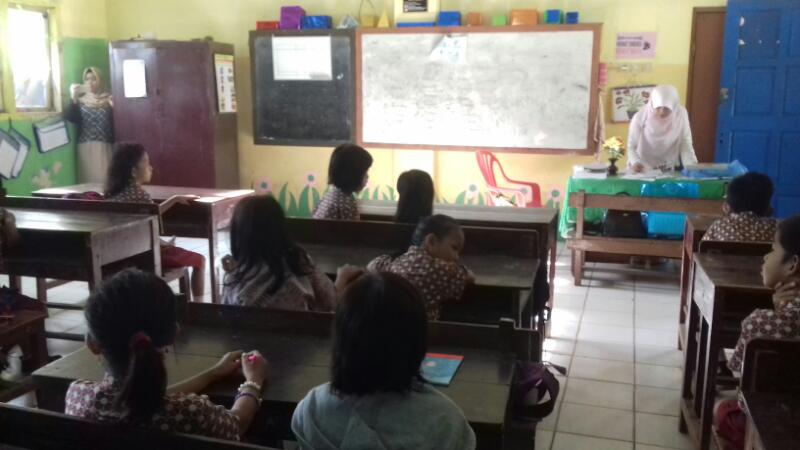 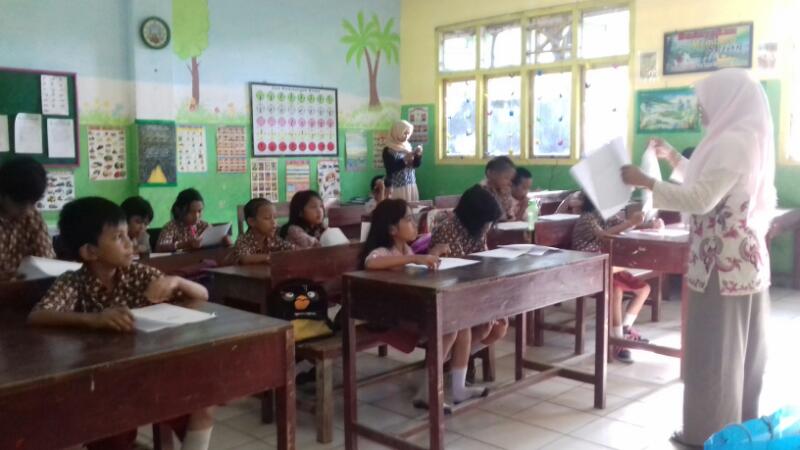 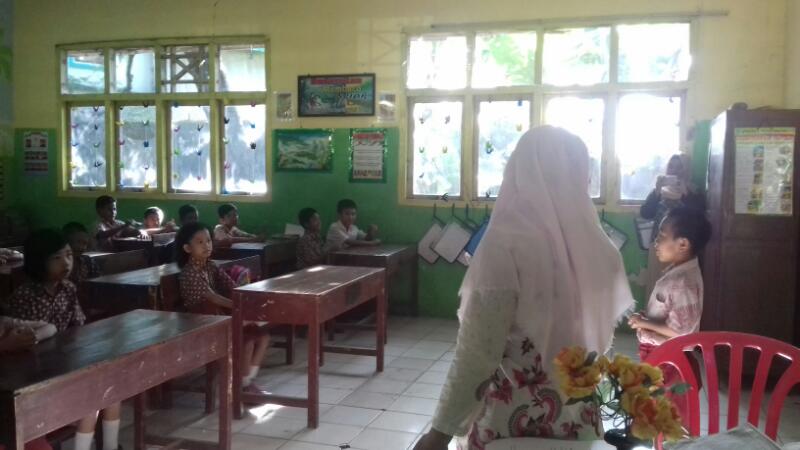 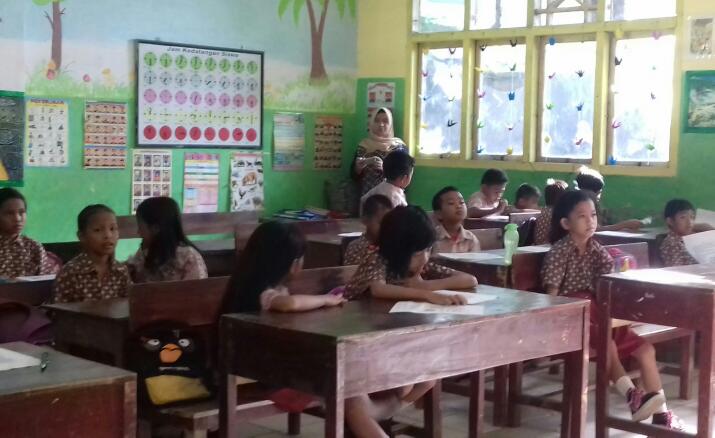 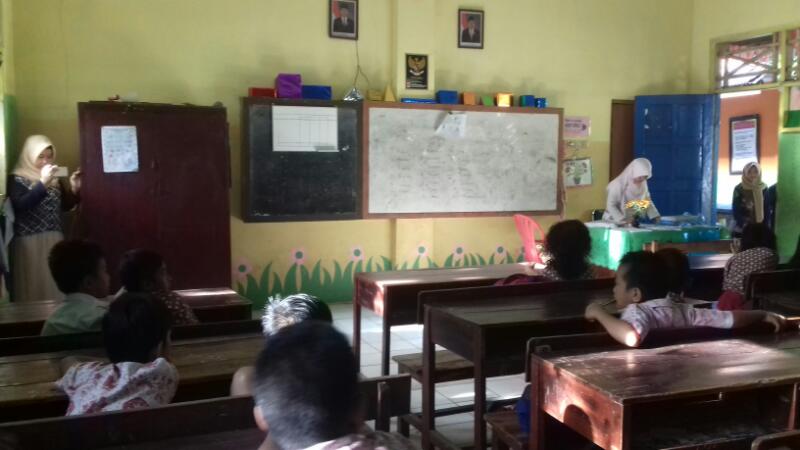 